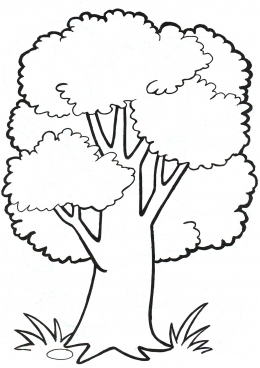 Однокоренные словаОднокоренные слова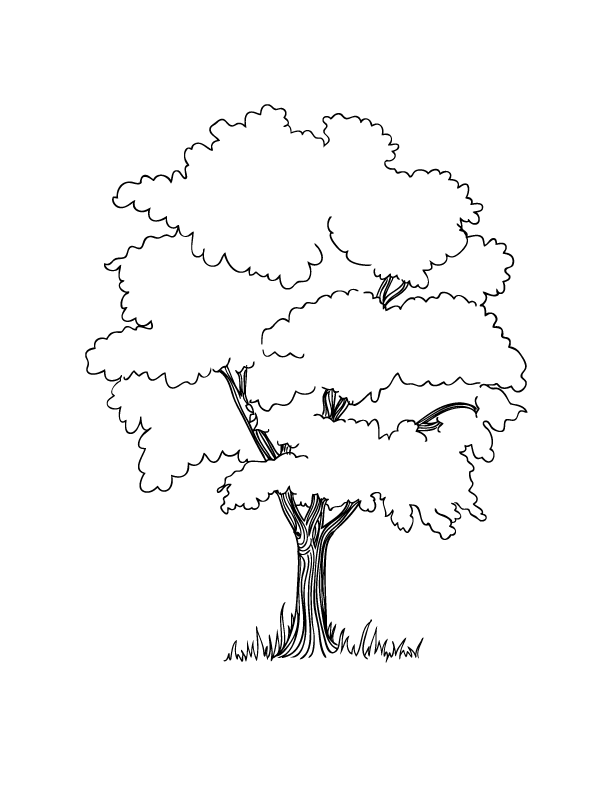 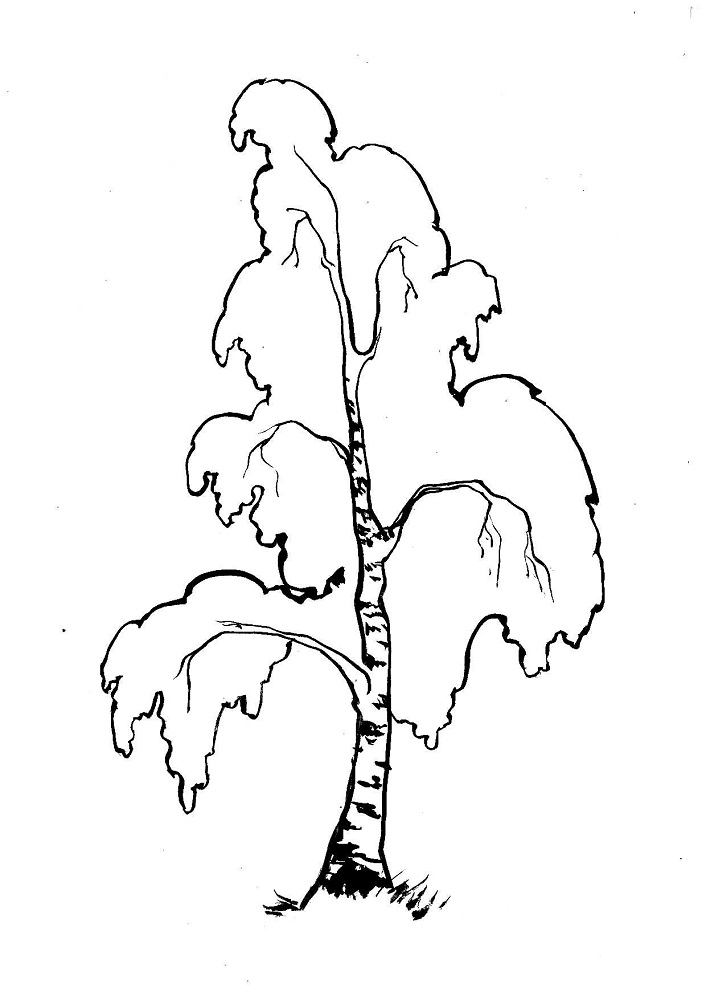 Однокоренные словаОднокоренные слова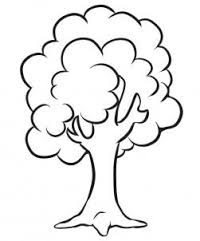 воробей             воробышек           воробьиная
                                                                                                        воробьиха         вороний               птенецгусак                               гусиный                       утиный
гуськом                          гусята                           гусли раковина              ракета                       ракетницаракетчик                ракетодром          салютспортзал         спорить           спортсменспортивный          тренер             спорт     
